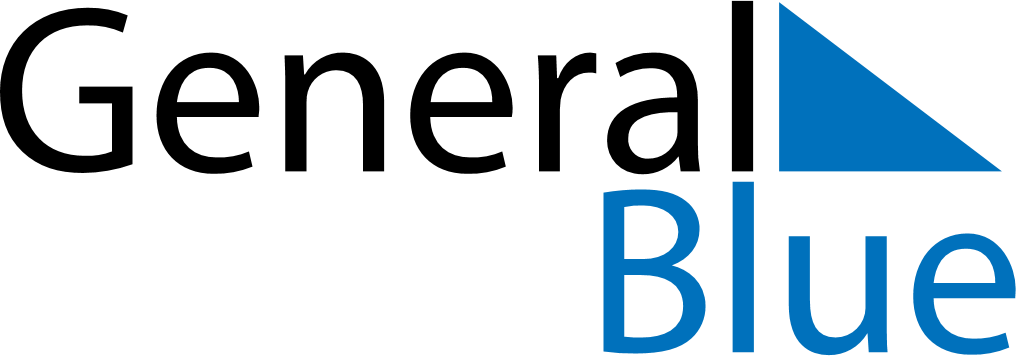 March 1849March 1849March 1849March 1849March 1849SundayMondayTuesdayWednesdayThursdayFridaySaturday12345678910111213141516171819202122232425262728293031